	РЕСПУБЛИКА АДЫГЕЯ                                                                 АДЫГЭ РЕСПУБЛИК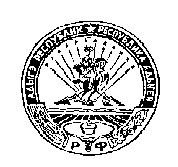          КОШЕХАБЛЬСКИЙ РАЙОН                                                              КОЩХЬАБЛЭ РАЙОН                АДМИНИСТРАЦИЯ                                                         МУНИЦИПАЛЬНЭ ОБРАЗОВАНИЕУМУНИЦИПАЛЬНОГО ОБРАЗОВАНИЯ                                      «БЛЭЩЭПСЫНЭ КЪОДЖЭ ПСЭУП1»«БЛЕЧЕПСИНСКОЕ СЕЛЬСКОЕ ПОСЕЛЕНИЕ»                                  ИАДМИНИСТРАЦИЕ            385431, а. Блечепсин, ул. Ленина, 37                                                                      385431, къ. Блащэпсынэ, Лениным иур., 37       тел. (989) 126-23-03, факс (87770) 9-94-30                                                                    тел. (989) 126-23-03, факс (87770) 9-94-30E-mail: blechamo@mail.ruE-mail: blechamo@mail.ruП О С Т А Н О В Л Е Н И Е 11.02.2019г.                	№ 9/1           а. БлечепсинОб утверждении плана проведения экспертизы муниципальных правовых актов администрации МО «Блечепсинское сельское поселение» на 2019 год В соответствии с Порядком проведения экспертизы  нормативных правовых актов администрации муниципального образования «Блечепсинское сельское поселение», затрагивающих вопросы осуществления предпринимательской и инвестиционной деятельности, утвержденным Постановлением главы администрации МО «Блечепсинское сельское поселение» № 27 от 13.08.2018 года «Об утверждении Порядка проведения оценки регулирующего воздействия проектов муниципальных нормативных правовых актов администрации муниципального образования «Блечепсинское сельское поселение», экспертизы и оценки фактического воздействия принятых администрацией сельского поселения муниципальных нормативных правовых актов, затрагивающих вопросы осуществления предпринимательской и инвестиционной деятельности», затрагивающих вопросы осуществления предпринимательской и инвестиционной деятельности»,ПОСТАНОВЛЯЮ:Утвердить план проведения экспертизы муниципальных правовых актов муниципального образования «Блечепсинское сельское поселение» на 2019 год, при разработке проектов, которых оценка регулирующего воздействия не проводилась (прилагается). Настоящее постановление подлежит размещению на официальном сайте администрации МО «Блечепсинское сельское поселение».Контроль над исполнением настоящего постановления возложить на  ведущего специалиста по правовым вопросам администрации  МО ««Блечепсинское сельское поселение»  Шовгенова К.Х.Настоящее постановление вступает в силу со дня его обнародования.Глава администрацииМО «Блечепсинское сельское поселение»  Б.М. ШиковПриложение к постановлению главы администрацииМО «Блечепсинское сельское поселение»№ 9/1 от 11.02.2019 годаПлан проведения экспертизы муниципальных нормативных правовых актов МО «Блечепсинское сельское поселение» на 2019 год, при разработке проектов, которых, оценка регулирующего воздействия не проводилась, в целях выявления в них положений, необоснованно затрудняющих ведение предпринимательской и инвестиционной деятельности на территории МО «Блечепсинское сельское поселение»№ п/пПеречень нормативно-правовых актовСрок проведения экспертизы1Об утверждении муниципальной программы « Поддержка и развитие малого и среднего предпринимательства на территории муниципального образования «Блечепсинское сельское поселение» на 2019 годапрель